Publicado en España el 14/02/2024 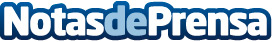 Publicación del libro de ciencia ficción, "Proyecto Ballena", de Román BúhoEn un audaz cruce entre la narrativa futurista y la música, Proyecto Ballena emerge como una propuesta literaria sin precedentes, marcando un hito en la evolución del arte narrativo. La historia transporta al año 3000, al corazón de la Ballena Europea, un superestado surgido de las cenizas del viejo continente, donde el robo del Núcleo 48, un artefacto de inmenso poder, desencadena una serie de eventos que podrían alterar el destino de la humanidadDatos de contacto:Paula LópezEditorial Letra Minúscula+34690166839Nota de prensa publicada en: https://www.notasdeprensa.es/publicacion-del-libro-de-ciencia-ficcion Categorias: Nacional Literatura Sociedad http://www.notasdeprensa.es